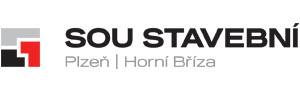 Výtvarné zpracování keramiky a porcelánu (Kamnářství)82-41-M/12Podmínkou přijetí ke vzdělávání je úspěšné vykonání talentové zkoušky. Přihláška se podává do 30. listopadu 2021.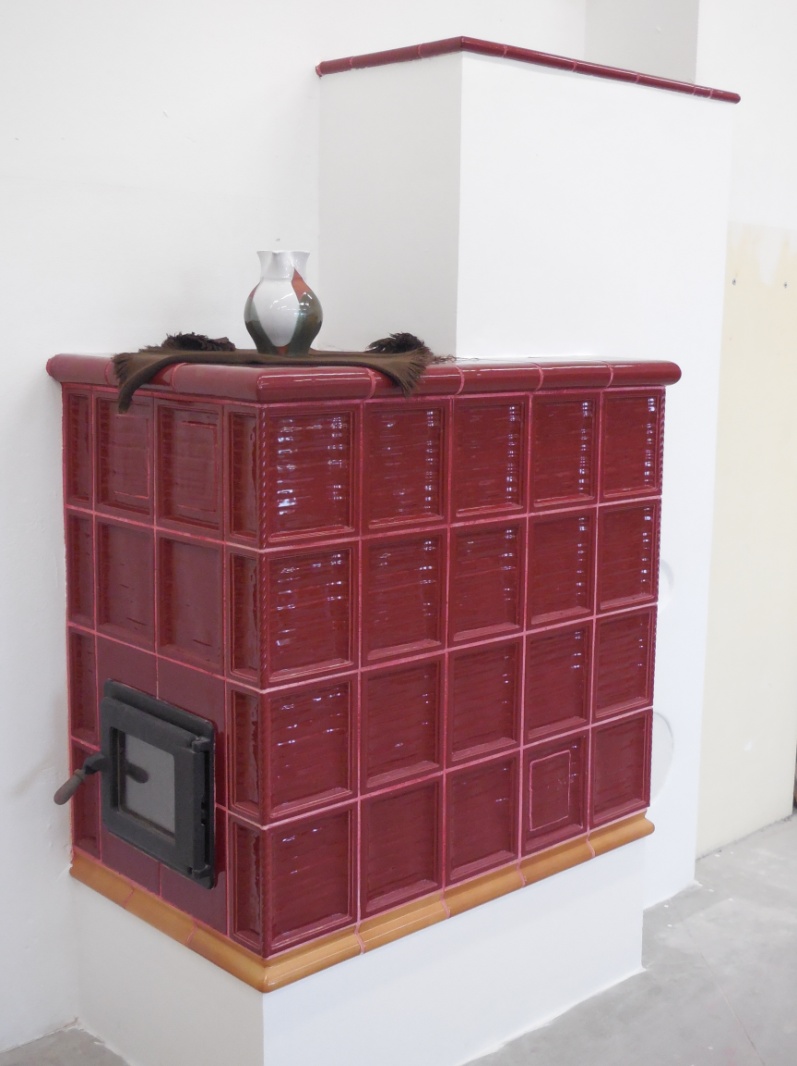 Střední odborné učiliště stavební, Plzeň, Borská 55 pracoviště Horní Bříza, U Klubu 302, 330 12, Horní Břízawww.souplzen.czemail: sou@souplzen.cz, tel: +420 377 955 978Jedná se o obor, v němž je žák připravován pro uplatnění v oblasti průmyslové nebo uměleckoprůmyslové výroby keramických prvků určených pro stavbu topidel na pevná paliva.Zaměřuje se na stavbu a rekonstrukci lokálních topidel na pevná paliva se zvláštním zřetelem na kachlová kamna, sporáky a krby, a dále na vytváření originálních výtvarných návrhů nejrůznějších typů kachlů, kamen a krbů. Pro výkon uvedených činností jsou vytvářeny předpoklady odborným vzděláváním v technologii a konstrukčních principech stavby topidel, rozvojem estetického cítění a výtvarného myšlení.